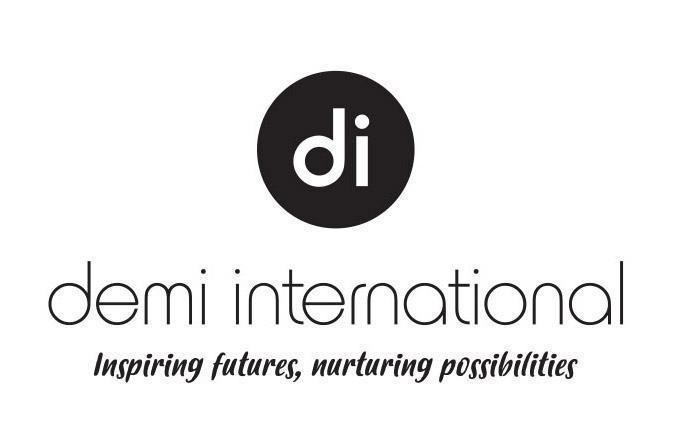 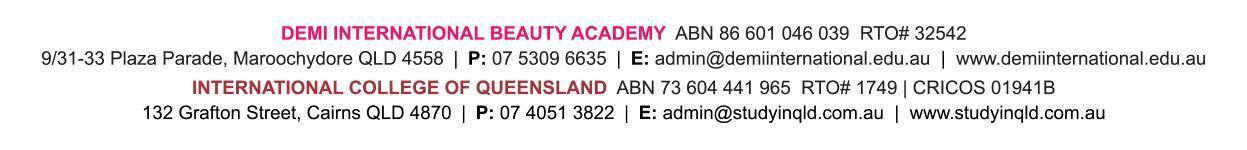 January Intake BJanuary Intake BJanuary Intake BJanuary Intake BJanuary Intake BJanuary Intake BTuition FeesTuition FeesTuition FeesUnit of StudyCodesEFTSLCommencement DateCensus DateCompletion DateFull FeeNon ConcessionalConcessionalDiploma of Beauty Therapy Term 1, 2024 – Part 1/6DBPT1.60.1664-Mar-202411-Mar -20248-Apr-2024$3,344.5$2,547.83$2,308.83Diploma of Beauty Therapy Term 2, 2024 – Part 2/6DBPT2.60.16615-Apr-202429-Apr-202421-Jun-2024$3,344.5$2,547.83$2,308.83Diploma of Beauty Therapy Term 3, 2024 – Part 3/6DBPT3.60.1668-Jul-202422-Jul-202413-Sep-2024$3,344.5$2,547.83$2,308.83Diploma of Beauty Therapy Term 4, 2024 – Part 4/6DBPT4.60.16630-Sep-202414-Oct-202413-Dec-2024$3,344.5$2,547.83$2,308.83Diploma of Beauty Therapy Term 1, 2025 – Part 5/6DBPT5.60.16628-Jan-202510-Feb-20254-Apr-2025$3,344.5$2,547.83$2,308.83Diploma of Beauty Therapy Term 1, 2025 – Part 6/6DBPT6.60.16622-Apr-20255-May-202527-Jun-2025$3,344.5$2,547.83$2,308.83April Intake BTuition FeesUnit of StudyCodesEFTSLCommencement DateCensus DateCompletion DateFull FeeNon ConcessionalConcessionalDiploma of Beauty Therapy Term 2, 2024 – Part 1/6DBPT1.60.16625-May-202430-Apr-20241-Jul-2024$3,344.5$2,547.83$2,308.83Diploma of Beauty Therapy Term 3, 2024 – Part 2/6DBPT2.60.1668-Jul-202422-Jul-202413-Sep-2024$3,344.5$2,547.83$2,308.83Diploma of Beauty Therapy Term 4, 2024 – Part 3/6DBPT3.60.16630-Sep-202414-Oct-202413-Dec-2024$3,344.5$2,547.83$2,308.83Diploma of Beauty Therapy Term 1, 2025 – Part 4/6DBPT4.60.16628-Jan-202510-Feb-20254-Apr-2025$3,344.5$2,547.83$2,308.83Diploma of Beauty Therapy Term 2, 2025 – Part 5/6DBPT5.60.16622-Apr-20255-May-202527-Jun-2025$3,344.5$2,547.83$2,308.83Diploma of Beauty Therapy Term 2, 2025 – Part 6/6DBPT6.60.16614-Jul-202528-Jul-202519-Sep-2025$3,344.5$2,547.83$2,308.83July Intake BTuition FeesUnit of StudyCodesEFTSLCommencement DateCensus DateCompletion DateFull FeeNon ConcessionalConcessionalDiploma of Beauty Therapy Term 3, 2024 – Part 1/6DBPT1.60.16619-Aug-202426-Aug-202423-Sep-2024$3,344.5$2,547.83$2,308.83Diploma of Beauty Therapy Term 4, 2024 – Part 2/6DBPT2.60.16630-Sep-202414-Oct-202413-Dec-2024$3,344.5$2,547.83$2,308.83Diploma of Beauty Therapy Term 1, 2025 – Part 3/6DBPT3.60.16628-Jan-202510-Feb-20254-Apr-2025$3,344.5$2,547.83$2,308.83Diploma of Beauty Therapy Term 2, 2025 – Part 4/6DBPT4.60.16622-Apr-20255-May-202527-Jun-2025$3,344.5$2,547.83$2,308.83Diploma of Beauty Therapy Term 3, 2025 – Part 5/6DBPT5.60.16614-Jul-202528-Jul-202519-Sep-2025$3,344.5$2,547.83$2,308.83Diploma of Beauty Therapy Term 2, 2025 – Part 6/6DBPT6.60.1667-Oct-202520-Oct-202512-Dec-2025$3,344.5$2,547.83$2,308.83October Intake BTuition FeesUnit of StudyCodesEFTSLCommencement DateCensus DateCompletion DateFull FeeNon ConcessionalConcessionalDiploma of Beauty Therapy Term 4, 2024 – Part 1/6DBPT1.60.16611-Nov-202418-Nov-202416-Dec-2024$3,344.5$2,547.83$2,308.83Diploma of Beauty Therapy Term 1, 2025 – Part 2/6DBPT2.60.16628-Jan-202510-Feb-20254-Apr-2025$3,344.5$2,547.83$2,308.83Diploma of Beauty Therapy Term 2, 2025 – Part 3/6DBPT3.60.16615-Apr-202422-Apr-20255-May-2025$3,344.5$2,547.83$2,308.83Diploma of Beauty Therapy Term 3, 2025 – Part 4/6DBPT4.60.1668-Jul-202414-Jul-202528-Jul-2025$3,344.5$2,547.83$2,308.83Diploma of Beauty Therapy Term 4, 2025 – Part 5/6DBPT5.60.1667-Oct-202520-Oct-202512-Dec-2025$3,344.5$2,547.83$2,308.83Diploma of Beauty Therapy Term 2, 2026 – Part 6/6DBPT6.60.16628-Jan-20269-Feb-20264-Apr-2026$3,344.5$2,547.83$2,308.83